ПОРТФОЛИО ВЫПУСКНИКА ФАКУЛЬТЕТА ТОВІ. Общие сведения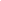          Место для фото     -           *По желанию выпускника, для открытого представления в сети интернет.ІІ. Результаты обученияІІІ. СамопрезентацияФамилия, имя, отчество   Десятникова Евгения АндреевнаДата рождения/гражданство23.04.1998/РБФакультетТОВСпециальностьФХМПСемейное положениеНе замужемМесто жительства (указать область, район, населенный пункт)Минская область, г. ФанипольE-mail-Социальные сети (ID)*-Моб.телефон/Skype*-Основные дисциплины по специальности, изучаемые в БГТУДисциплины курсового проектирования1. Подтверждение соответствия пищевых продуктов; 2. Техническое нормирование и стандартизация; 3. Квалиметрия систем, процессов и продукции; 4. Система управления качеством;5. Метрология; 6. Резонансные методы измерения; 7. Радиохимия; 8. Статические методы управления качеством продукции; 9. Хроматография и электрофорез в контроле качества пищевых продуктов; 10. Требования безопасности при сертификации пищевых продуктов;11. Пищевая химия; 12. Химико-аналитический контроль промышленных товаров; 13. Сенсорный контроль качества пищевых продуктов;14. Оптические методы и приборы контроля пищевых продуктов; 15. Электрофизические методы и приборы контроля пищевых продуктов; 16. Научно-исследовательская работа студентов;17. Идентификация и выявление фальсификации пищевых продуктов;18. Микробиологические методы контроля качества пищевых продуктов;19. Технология пищевых продуктов; 20. Организация и технология испытаний;21. Научно-техническая экспертиза и нормоконтроль.1. Пищевая химия; 2. Организация и технология испытаний; 3. Техническое нормирование и стандартизация; 4. Оптические методы и приборы контроля пищевых продуктов;5. Экономика и управление на предприятии; 6. Подтверждение соответствия пищевых продуктов.Средний балл по дисциплинам специальности7,3Места прохождения практикиОАО «Криница»Владение иностранными языками (подчеркнуть необходимое, указать язык); наличие международных сертификатов, подтверждающих знание языка: ТОЕFL, FСЕ/САЕ/СРЕ, ВЕС и т.д.начальный;элементарный; средний; продвинутый; + (английский язык)свободное владение. + (итальянский язык)Дополнительное образование (курсы, семинары, стажировки, владение специализированными компьютерными программами и др.)Владение пакетом MS Office, MathCad, «Компас», «Solidworks»Научно-исследовательская деятельность (участие в НИР, конференциях, семинарах, научные публикации и др.)-Общественная активностьПризер универсиад по «пауэлифтингу» Жизненные планы, хобби и сфера деятельности, в которой планирую реализоватьсяРазвитие по своей специальности;Спортивная сфера.Желаемое место работы (область/город/предприятие и др.)г. Минск